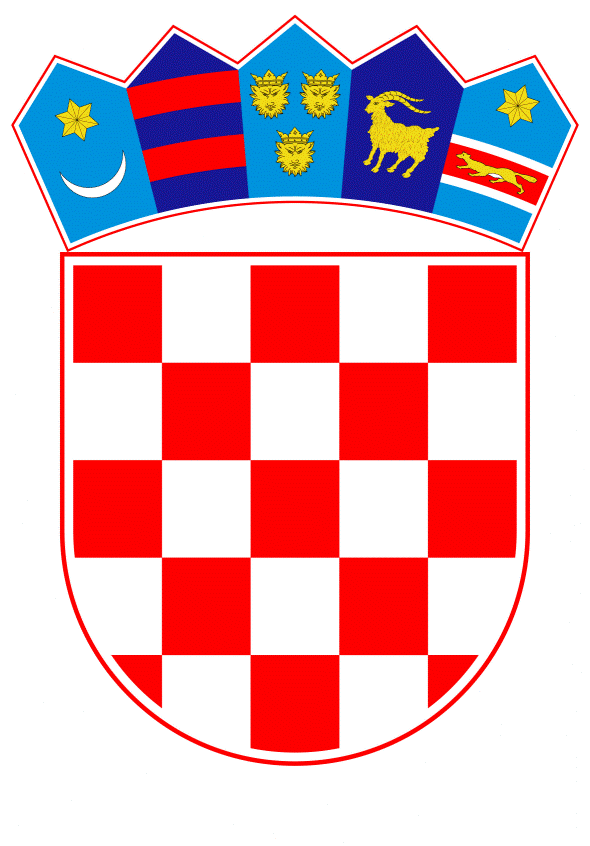 VLADA REPUBLIKE HRVATSKEZagreb, 26. studenoga 2019.______________________________________________________________________________________________________________________________________________________________________________________________________________________________											PRIJEDLOG Klasa:									 	Urbroj:	Zagreb,										PREDSJEDNIKU HRVATSKOGA SABORAPredmet:	Zastupničko pitanje Saše Đujića, u vezi s pronalaženjem kvalificirane radne snage - odgovor Vlade		Zastupnik u Hrvatskome saboru, Saša Đujić, postavio je, sukladno s člankom 140. Poslovnika Hrvatskoga sabora (Narodne novine, br. 81/13, 113/16, 69/17 i 29/18), zastupničko pitanje u vezi s pronalaženjem kvalificirane radne snage.		Na navedeno zastupničko pitanje Vlada Republike Hrvatske, daje sljedeći odgovor:		Kvalificirana radna snaga osigurava se provedbom mjera aktivne politike zapošljavanja kojima se potiče zapošljavanje te jača zapošljivost domaćih radnika. Ujedno, jedan dio kvalificiranih radnika osigurava se i putem godišnje kvote dozvola za zapošljavanje stranaca i to u onim djelatnostima i zanimanjima u kojima je najizraženiji nedostatak radnika na domaćem tržištu rada.		Implementacijom Hrvatskog kvalifikacijskog okvira i provedbom Cjelovite kurikularne reforme obrazovni sustav se usklađuje s potrebama tržišta rada. Time se izravno doprinosi osiguravanju kvalificirane radne snage u budućnosti, a cilj je da učenici i studenti za vrijeme obrazovanja stječu upravo ona znanja i vještine koja odgovaraju potrebama gospodarstva.		Ujedno, a s ciljem osiguravanja kvalificirane radne snage, potiče se razvoj strukovnog obrazovanja te se promovira obrazovanje za strukovna zanimanja. Navedeno se postiže uvođenjem novih kurikuluma u području strukovnog obrazovanja, povećanjem učenja temeljenog na radu u sustavu strukovnog obrazovanja, osnivanjem centara kompetentnosti, promocijom poduzetništva te dodjelom stipendija za obrtnička zanimanja.	Eventualno potrebna dodatna obrazloženja u vezi s pitanjem zastupnika, dat će Josip Aladrović, ministar rada i mirovinskoga sustava.PREDSJEDNIKmr. sc. Andrej PlenkovićPredlagatelj:Ministarstvo rada i mirovinskoga sustavaPredmet:Verifikacija odgovora na zastupničko pitanje Saše Đujića, u vezi s pronalaženjem kvalificirane radne snage